POOL HEAT EVALUATIONDate: 			Contact Name: 	Business Name: 	Email: 		Contact No:  	POOL DETAILSLocation (Suburb): Is the Pool:				Pool Dimensions (in metres):		Length  						Width   						Avg Depth  Does Pool have any Waterfalls or Infinity Edges?		 (An Infinity Edge is a waterfall edge off the pool)If YES – what is surface area in square metres (length x height): Does the pool have a cover:				If YES – what type of cover? 	Pool Interior Colour:		Is the Pool:					Is the Pool affected by wind:					What shading is on the Pool (0-100%): How many people will use the Pool per day: What temperature would you like the Pool to maintain: Energy Tariffs:				Select hours the Heat Pump can operate:	 Select months you would like to swim in Pool:	Do you have a Spa:			If YES – what is the size: 	Is the Spa:		Additional Comments: 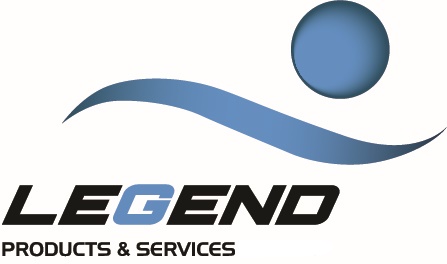 Trade Suppliers of Pool & Spa Accessories          ABN: 50 990 953 802                          23 Dulwich Street          A division of:                                  Loganholme Qld 4129          D Webber Nominees Pty Ltd             Phone: 3806 1823          ACN 616 349 213sales@legendproducts.com.auaccounts@legendproducts.com.au